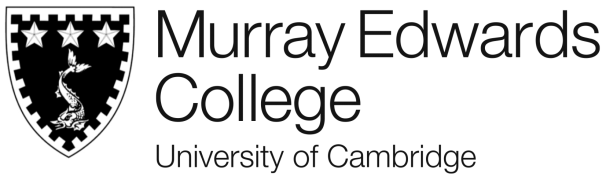 Panton Trust Grants for Murray Edwards CollegeThe Panton Trust is a registered charity created under the will of Dr G F Panton who died in 1974.  The aims of the Trust are to provide financial assistance "for such charitable purposes concerned with any animal or animals or with wildlife in any part of the World or with the environment of the United Kingdom or any part thereof".One of the ways in which the Trustees wish to use the Fund is to assist undergraduate and graduate projects falling within these objectives. The Trustees are aware that funding for such projects, particularly expeditions, is difficult to raise from conventional sources.  Murray Edwards College students are given the opportunity to apply for a Panton Trust Grant to assist projects planned for the Long Vacation.  These will not be conventional laboratory research projects but either:(a)	projects with serious animal/wildlife objectives (in any part of the world), or (b)	environmental objectives (within the UK) such as conservation, climate change, coastal erosion, flooding, town planning, housing, etc. The projects may be in any relevant field, including (but not limited to) botany, veterinary medicine, zoology or biology. Grants will not be made merely as travel grants or for holiday subsidies, or for projects which simply satisfy the personal interests of the applicant.The grant recipients will undertake to provide a report to the Trustees before 31 October in the year they receive their award, explaining how the Trust's grant has been deployed, and how the expedition project furthered the remit of the Trust. Students who are interested in applying for grants should first discuss their projects with their Directors of Studies or Supervisors before completing the application form (available on the College Funding and Awards web page, Application forms, which must be signed by your DoS and accompanied by a detailed project proposal, should be submitted to the Tutorial Office by 4pm on 10 March.